Prekriži manji predmet.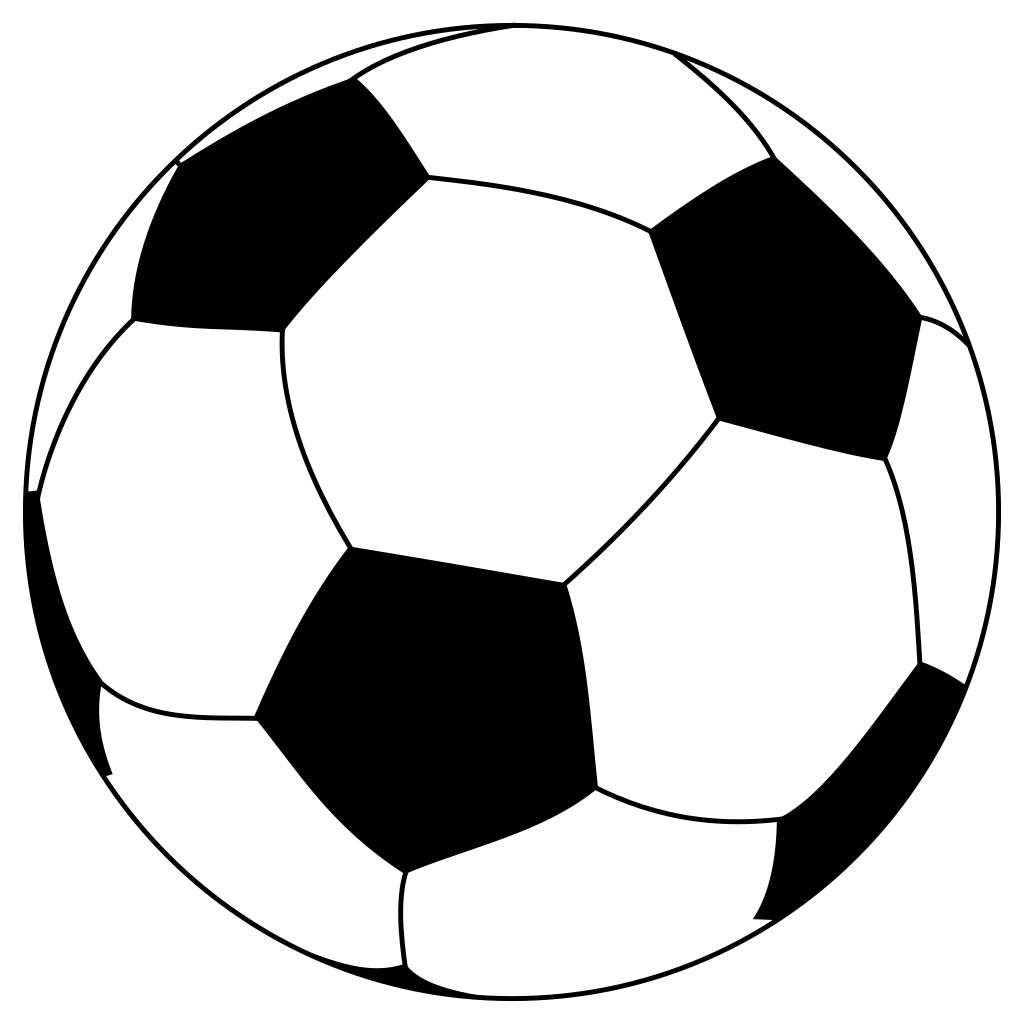 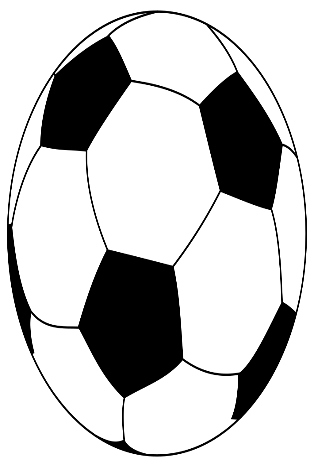 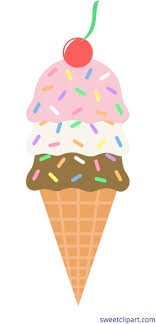 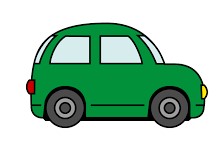 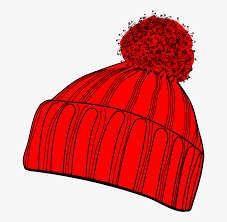 